TEHNISKĀ SPECIFIKĀCIJA Nr. TS_1501.008 v1Tālmērs lāzera (0,01m - 100m)Attēlam ir informatīvs raksturs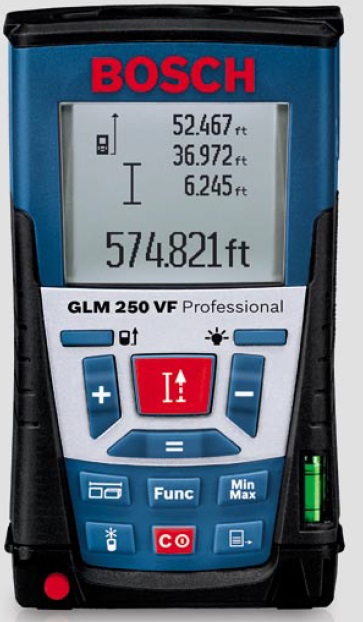 Nr.AprakstsMinimālā tehniskā prasībaPiedāvātās preces konkrētais tehniskais aprakstsAvotsPiezīmesVispārīgās prasībasVispārīgās prasībasVispārīgās prasībasRažotājs (materiāla ražotāja nosaukums, ražotnes atrašanās vieta un ražotājvalsts)Norādīt informāciju1501.008 Tālmērs lāzera (0,01m - 100m) Norādīt pilnu preces tipa apzīmējumuPreces marķēšanai pielietotais EAN kods, ja precei tāds ir piešķirtsNorādīt vērtībuNorādīt vai, izmantojot EAN kodu, ražotājs piedāvā iespēju saņemt digitālu tehnisko informāciju par preci (tips, ražotājs, tehniskie parametri, lietošanas instrukcija u.c.)Norādīt informācijuParauga piegādes laiks tehniskajai izvērtēšanai (pēc pieprasījuma), darba dienasNorādītDokumentācijaDokumentācijaDokumentācijaIr iesniegts preces attēls, kurš atbilst sekojošām prasībām:".jpg" vai “.jpeg” formātā;izšķiršanas spēja ne mazāka par 2Mpix;ir iespēja redzēt  visu preci un izlasīt visus uzrakstus, marķējumus uz tā;attēls nav papildināts ar reklāmuAtbilstOriģinālā lietošanas instrukcija sekojošās valodāsLV vai EN Vides nosacījumiVides nosacījumiVides nosacījumiMinimālā darba temperatūra≤ 0 ºCMaksimālā darba temperatūra≥ +40 ºCAizsardzības klase≥ IP44Tehniskā informācijaTehniskā informācijaTehniskā informācijaDisplejsCiparu indikācijaGabarītu izmērs≤ (15x10x5) cmMaksimālais svars≤ 0.5 kgBarošana (baterijas vai akumulatorbaterijas)AtbilstMērīšanas informācijaMērīšanas informācijaMērīšanas informācijaJābūt iespējai nomērīt 0.05 m ar precizitāti≤ ± 0.005 mJābūt iespējai nomērīt 100.00 m ar precizitāti≤ ± 0.05 mJa mērīšanas apgabals sadalīts diapazonos, tad diapazoni ir sadalīti vienmērīgi ar soli nelielāku par x10AtbilstPietuvināšanas funkcija – Optiskā vai digitālā displejāAtbilstObligātā komplektācijaObligātā komplektācijaObligātā komplektācijaTransportēšanas soma, mīksta vai cietaAtbilstObligātajai komplektācijai jābūt saderīgai ar mēraparātuAtbilstBaterijas (atbilstoši standartam EN60086 vai ekvivalents)AtbilstNebligātās prasībasNebligātās prasībasNebligātās prasībasAkumulatorbaterija ar lādētājuAtbilstAtmiņas iespēja, ierakstu skaits≥ 10 Minimālā darba temperatūra ≤ -10  ºCMaksimālā darba temperatūra≥ +50 ºCPalielināta aizsardzības klaseIP54